В целях обеспечения своевременной подготовки объектов жилищно-коммунального хозяйства Смоленской области к работе в осенне-зимний период 2020/21 года:1. Создать постоянно действующий областной штаб по обеспечению надежной работы жилищно-коммунального комплекса и осуществлению контроля за функционированием объектов жилищно-коммунального хозяйства Смоленской области в осенне-зимний период и при подготовке к нему (далее также – областной штаб) и утвердить его состав согласно приложению.2. Предложить филиалу публичного акционерного общества «Межрегиональная распределительная сетевая компания Центра» – «Смоленскэнерго» (С.Р. Агамалиев), филиалу публичного акционерного общества «Квадра» - «Смоленскаягенерация» (А.В. Кулаев), филиалу публичного акционерного общества «Юнипро» «Смоленская ГРЭС» (А.П. Перемибеда), обществу с ограниченной ответственностью «Дорогобужская ТЭЦ» (В.П. Грачев):2.1. Разработать план мероприятий по подготовке энергетического хозяйства структурных подразделений к работе в осенне-зимний период 2020/21 года, предусмотрев мероприятия по внедрению энергосберегающих технологий.2.2. Обеспечить в срок до 01.10.2020 создание в структурных подразделениях запасов топлива, в том числе резервного.2.3. Осуществить в 2020 году в структурных подразделениях необходимый капитальный и средний ремонт теплоэнергетического оборудования, перекладку и ремонт тепловых и электрических сетей.2.4. Заключить с потребителями различных форм собственности договоры на поставку им электрической и тепловой энергии.2.5. Представлять ежемесячно в срок до 20-го числа месяца, следующего за отчетным, в Департамент Смоленской области по строительству и жилищно-коммунальному хозяйству информацию о начислении, оплате и задолженности за отпущенную электрическую и тепловую энергию потребителей Смоленской области.3. Предложить обществу с ограниченной ответственностью «Смоленская региональная теплоэнергетическая компания «Смоленскрегионтеплоэнерго» 
(Д.В. Гаврилов):3.1. Разработать план мероприятий по подготовке энергетического хозяйства к работе в осенне-зимний период 2020/21 года, предусмотрев мероприятия по энергосбережению.3.2. Заключить с потребителями различных форм собственности договоры на поставку им тепловой энергии, с обществом с ограниченной ответственностью «Газпром межрегионгаз Смоленск» – договор на поставку природного газа.3.3. Обеспечить в срок до 01.10.2020 создание 45-дневного запаса твердого топлива и 30-дневного запаса жидкого топлива по основным видам топлива и 10-дневного запаса по резервным видам топлива.3.4. Осуществить в 2020 году необходимый капитальный и средний ремонт энергетического оборудования, перекладку и ремонт тепловых сетей.3.5. Обеспечить в полном объеме ежемесячные расчеты с организациями-поставщиками за потребленный природный газ, а также за полученные энергетические ресурсы.3.6. Представлять в Департамент Смоленской области по строительству и жилищно-коммунальному хозяйству:- ежемесячно в срок до 20-го числа месяца, следующего за отчетным, - информацию о начислении, оплате и задолженности за отпущенную обществом с ограниченной ответственностью «Смоленская региональная теплоэнергетическая компания «Смоленскрегионтеплоэнерго» тепловую энергию потребителей Смоленской области, полностью или частично финансируемых из бюджетов всех уровней;- ежедекадно - оперативный отчет по дебиторской задолженности;- еженедельно по понедельникам - информацию о динамике задолженности общества с ограниченной ответственностью «Смоленская региональная теплоэнергетическая компания «Смоленскрегионтеплоэнерго» перед организациями Смоленской области за полученную тепловую энергию и задолженности перед обществом с ограниченной ответственностью «Газпром межрегионгаз Смоленск» за полученный газ, задолженности перед публичным акционерным обществом «Межрегиональная распределительная сетевая компания Центра» – «Смоленскэнерго»и филиалом «СмоленскАтомЭнергоСбыт» акционерного общества «АтомЭнергоСбыт» за электрическую энергию.4. Предложить организациям независимо от их организационно-правовой формы и формы собственности, осуществляющим эксплуатацию объектов коммунальной инфраструктуры:4.1. Представлять ежемесячно в период с 01.06.2020 по 01.11.2020 информацию о подготовке к работе в зимних условиях объектов жилищно-коммунального хозяйства, расположенных в границах муниципального района (городского округа), по форме федерального государственного статистического наблюдения № 1-ЖКХ (зима) срочная «Сведения о подготовке жилищно-коммунального хозяйства к работе в зимних условиях», утвержденной постановлением Федеральной службы государственной статистики от 27.02.2006 
№ 7, в адрес соответствующих исполнительно-распорядительных органов муниципальных образований Смоленской области.4.2. Представить в Департамент Смоленской области по энергетике, энергоэффективности, тарифной политике материалы для утверждения нормативов запасов топлива на источниках тепловой энергии (за исключением источников тепловой энергии, функционирующих в режиме комбинированной выработки электрической и тепловой энергии) в соответствии с Порядком определения нормативов запасов топлива на источниках тепловой энергии (за исключением источников тепловой энергии, функционирующих в режиме комбинированной выработки электрической и тепловой энергии), утвержденным приказом Министерства энергетики Российской Федерации от 10.08.2012№ 377.5. Департаменту Смоленской области по энергетике, энергоэффективности, тарифной политике (Н.И. Борисов):5.1. Осуществлять мониторинг подготовки электрических сетей и трансформаторных подстанций по всем видам собственности, в том числе жилищно-коммунального хозяйства муниципальных образований Смоленской области, к работе в осенне-зимний период 2020/21 года.5.2. Подготовить в срок до 10.09.2020 проект распоряжения Администрации Смоленской области об утверждении графиков перевода газопотребляющихорганизаций на резервные виды топлива на IV квартал 2020 года и в срок до 10.12.2020 – проект распоряжения Администрации Смоленской области об утверждении графиков перевода газопотребляющих предприятий на резервные виды топлива на I квартал 2021 года.6. Главным распорядителям и распорядителям средств областного бюджета обеспечить контроль за проведением подведомственными организациями своевременных расчетов с поставщиками за потребляемые топливно-энергетические ресурсы в пределах средств, предусмотренных в областном бюджете.7. Департаменту Смоленской области по социальному развитию (Т.Н. Конашенкова), Департаменту Смоленской области по строительству и жилищно-коммунальному хозяйству (К.Н. Ростовцев), Департаменту Смоленской области по энергетике, энергоэффективности, тарифной политике (Н.И. Борисов), Департаменту Смоленской области по культуре(М.Ю. Ивушин), Департаменту Смоленской области по здравоохранению (Е.Н. Войтова), Департаменту Смоленской области по образованию и науке (Е.П. Талкина), Департаменту Смоленской области по природным ресурсам и экологии
(Р.А. Захаров), Департаменту Смоленской области по сельскому хозяйству и продовольствию (А.А. Царев), Департаменту государственного строительного и технического надзора Смоленской области (И.В. Степенок), Главному управлению «Государственная жилищная инспекция Смоленской области» (К.В. Грошенкова), Главному управлению ветеринарии Смоленской области (А.А. Карамышев):7.1. Обеспечить участие своих представителей в заседаниях областного штаба, на которых будет заслушиваться информация о ходе подготовки жилищного фонда,объектов социально-культурной сферы и жилищно-коммунального хозяйства, подведомственных организаций к работе в осенне-зимний период 2020/21 года.7.2. Обеспечить контроль за подготовкой жилищного фонда, объектов социально-культурной сферы и жилищно-коммунального хозяйства, подведомственных организаций к работе в осенне-зимний период 2020/21 года.7.3. Обеспечить контроль осуществления ежемесячных расчетов за потребленный природный газ, полученную тепловую и электрическую энергию, оказанные услуги по водоснабжению и водоотведению подведомственными организациями.7.4. Обеспечить контроль за бесперебойной работой систем теплоснабжения подведомственных организаций.7.5. Обеспечить контроль за состоянием резервных топливных хозяйств объектов теплоснабжения и созданием необходимого запаса резервного топлива в подведомственных организациях.8. Департаменту Смоленской области по строительству и жилищно-коммунальному хозяйству (К.Н. Ростовцев):8.1. Обеспечить организацию заседаний областного штаба.8.2. Осуществлять мониторинг подготовки котельных, центральных тепловых пунктов, тепловых, водопроводных и канализационных сетей, водозаборов, насосных станций водопровода, очистных сооружений водопровода и канализации по всем видам собственности, в том числе жилищно-коммунального хозяйства муниципальных образований Смоленской области, к работе в осенне-зимний период 2020/21 года.8.3. Представить в Департамент бюджета и финансов Смоленской области в срок до 01.09.2020 проект лимитов потребления топливно-энергетических ресурсов на 2021 год (в натуральном и стоимостном выражении) по областным государственным учреждениям, органам исполнительной власти Смоленской области, в отношении которых такие лимиты устанавливаются.9. Департаменту Смоленской области по транспорту и дорожному хозяйству (Д.В. Сулимов)осуществлять мониторинг подготовки улично-дорожной сети, специальных машин для механизированной уборки, мостовых сооружений (транспортных и пешеходных мостов и путепроводов), труб, а также транспортных и пешеходных тоннелей по всем видам собственности, в том числе жилищно-коммунального хозяйства муниципальных образований Смоленской области, к работе в осенне-зимний период 2020/21 года.10. Главному управлению «Государственная жилищная инспекция Смоленской области»(К.В. Грошенкова):10.1. Осуществлять контроль подготовки жилищного фонда,расположенного на территории Смоленской области,к работе в осенне-зимний период 2020/21 года.10.2. Обеспечить своевременное формирование и представление государственной статистической отчетности о подготовке жилищного фонда, расположенного на территории Смоленской области,к работе в осенне-зимний период 2020/21 года по всем видам собственности, в том числе жилищно-коммунального хозяйства муниципальных образований Смоленской области.11. Предложить филиалу публичного акционерного общества «Межрегиональная распределительная сетевая компания Центра» – «Смоленскэнерго» (С.Р. Агамалиев), филиалу публичного акционерного общества «Квадра» - «Смоленская генерация» (А.В. Кулаев), филиалу публичного акционерного общества «Юнипро» «Смоленская ГРЭС» (А.П. Перемибеда), обществу с ограниченной ответственностью «Смоленская региональная теплоэнергетическая компания «Смоленскрегионтеплоэнерго» (Д.В. Гаврилов), обществу с ограниченной ответственностью «Газпром межрегионгаз Смоленск» (С.В. Стоянов), филиалу акционерного общества «Концернпо производству электрической и тепловой энергии на атомных станциях» «Смоленская атомная станция» (П.А. Лубенский), обществу с ограниченной ответственностью «Дорогобужская ТЭЦ» (В.П. Грачев), филиалу«СмоленскАтомЭнергоСбыт» акционерного общества «АтомЭнергоСбыт» (А.Н. Горчаков)по запросу Департамента Смоленской области по строительству и жилищно-коммунальному хозяйству представить информацию в целях формирования топливно-энергетического баланса Смоленской области за 2020 год.12. Департаменту Смоленской области по социальному развитию (Т.Н. Конашенкова), Департаменту Смоленской области по культуре(М.Ю. Ивушин), Департаменту Смоленской области по здравоохранению(Е.Н. Войтова), Департаменту Смоленской области по образованию и науке(Е.П. Талкина), Департаменту Смоленской области по строительству и жилищно-коммунальному хозяйству
(К.Н. Ростовцев), Департаменту Смоленской области по энергетике, энергоэффективности, тарифной политике (Н.И. Борисов), Департаменту Смоленской области по сельскому хозяйству и продовольствию (А.А. Царев), Главному управлению ветеринарии Смоленской области (А.А. Карамышев) обеспечить до начала отопительного сезона 2020/21 года ввод в эксплуатацию объектов коммунального хозяйства, строительство и модернизация которых осуществляются за счет средств федерального и областного бюджетов.13. Рекомендовать органам местного самоуправления муниципальных образований Смоленской области (далее также – муниципальные образования):13.1. Разработать план мероприятий по подготовке жилищного фонда, объектов жилищно-коммунального хозяйства и социально-культурной сферы муниципальных районов Смоленской области к работе в осенне-зимний период 2020/21 года с учетом мероприятий по подготовке жилищного фонда, объектов жилищно-коммунального хозяйства и социально-культурной сферы городских и сельских поселений Смоленской области и представить его в срок до 01.06.2020 в Департамент Смоленской области по строительству и жилищно-коммунальному хозяйству. 13.2. Подготовить объекты жилищно-коммунального хозяйства и социально-культурной сферы муниципальных образований к работе в осенне-зимний период 2020/21 года.13.3. Выявить бесхозяйные тепловые сети и до начала отопительного сезона 2020/21 года, но не более чем в течение 30 дней с даты их выявления определить теплосетевую организацию, тепловые сети которой непосредственно соединены с указанными бесхозяйными тепловыми сетями и которая до признания права собственности на указанные бесхозяйные тепловые сети будет осуществлять их содержание и обслуживание.13.4. Разработать и утвердить календарный план-график постановки на государственный кадастровый учет объектов коммунальной инфраструктуры, находящихся в муниципальной собственности.13.5. Обеспечить выделение денежных средств из местных бюджетов на проведение работ по подготовке объектов жилищно-коммунального хозяйства и социально-культурной сферы муниципальных образований к работе в осенне-зимний период 2020/21 года, на приобретение необходимых материально-технических ресурсов и создание запаса топлива для котельных установок.13.6. Обеспечить контроль за проведением текущего и капитального ремонта (реконструкции) зданий и объектов жилищно-коммунального хозяйства муниципальных образований с периодичностью, обеспечивающей эффективную эксплуатацию указанных зданий и объектов.13.7. Создать в городских округах, городских и сельских поселениях Смоленской области штабы по подготовке жилищного фонда различных форм собственности и объектов жилищно-коммунального хозяйства к работе в осенне-зимний период 2020/21 года.13.8. Создать в муниципальных районах Смоленской области штабы по координации подготовки жилищного фонда и объектов жилищно-коммунального хозяйства городских округов, городских и сельских поселений независимо от форм собственности к работе в осенне-зимний период 2020/21 года.13.9. Рассмотреть на заседаниях штабов, указанных в подпунктах 13.7, 13.8 настоящего пункта, причины образования и порядок погашения задолженности потребителей, полностью или частично финансируемых из бюджета соответствующего муниципального образования, за полученные топливно-энергетические ресурсы и оказанные услуги по теплоснабжению, водоснабжению и водоотведению перед организациями-поставщиками энергии и услуг.13.10. Установить для муниципальных учреждений, органов местного самоуправления муниципальных образований Смоленской области лимиты потребления топливно-энергетических ресурсов (в натуральном и стоимостном выражении) не ниже уровня, обеспечивающего жизнедеятельность объектов жилищно-коммунального хозяйства и социально-культурной сферы муниципального образования.13.11. Организовать контроль за восстановлением резервных топливных хозяйств объектов теплоснабжения независимо от форм собственности на территории муниципального образования.13.12. Организовать контроль за выполнением подпункта 4.2 пункта 4 настоящего распоряжения.13.13. Обеспечить создание 45-дневного запаса по основным и 10-дневного запаса по резервным видам топлива к началу отопительного сезона 2020/21 года.13.14. Завершить в срок до 01.09.2020 ремонт систем отопления, электроснабжения, водоснабжения, конструктивных элементов зданий, утепление жилых домов, производственных и общественных зданий. Оформить 
в срок до 01.11.2020 паспорта готовности муниципального образования к работе в осенне-зимний период 2020/21 года в соответствии с федеральным законодательством. 13.15. Обеспечить своевременнуюподготовку и представление в установленном порядке статистической отчетности, сформированной в разрезе муниципальных районов и городских округовпо:- форме федеральногогосударственного статистического наблюдения 
№ 1-ЖКХ (зима) срочная «Сведения о подготовке жилищно-коммунального хозяйства к работе в зимних условиях», утвержденной постановлением Федеральной службы государственной статистики от 27.02.2006 № 7, - ежемесячно с 01.06.2020 по 01.11.2020;- формефедерального статистического наблюдения № 2-ЖКХ (зима) «Сведения о работе жилищно-коммунального хозяйства иобъектов энергетики в зимних условиях», утвержденной приказом Федеральной службыгосударственной статистики от 23.09.2009 № 206, - по состоянию на 01.12.2020;- форме федерального статистического наблюдения № 3-ЖКХ (зима) 
срочная «Сведения о наличии и расходе топлива организациями жилищно-коммунального хозяйства и объектами энергетики в зимних условиях», утвержденной приказом Федеральной службы государственной статистики 
от 23.09.2009 № 206, - ежемесячно с 01.11.2020 по 01.04.2021.13.16. Завершить в срок до 01.08.2020 формирование лимитов 
потребления топливно-энергетических ресурсов на 2021 год для потребителей, финансируемых из местных бюджетов, и представить их на согласование в Департамент Смоленской области построительствуижилищно-коммунальному хозяйству.13.17. Обеспечить в срок до 25.05.2020 подачу потребителями, финансируемыми из местного бюджета, заявок в Департамент Смоленской области по строительству и жилищно-коммунальному хозяйству на установление им лимитов потребления природного газа в 2021 году.13.18. На основании типового регламента организации и применения временного электроснабжения потребителей в условиях массовых нарушений электроснабжения потребителей на территории Смоленской области разработать и утвердить типовой регламент организации временного электроснабжения потребителей на территории соответствующего муниципального района и городского округа Смоленской области.13.19. Провести проверку соответствия существующей категории надежности электроснабжения всех социально значимых объектов, объектов жизнеобеспечения муниципального образования.13.20. Заключить договоры возмездного оказания услуг между собственником резервных источников снабжения электрической энергии и владельцем электроустановки, для которой организуется временное электроснабжение.13.21. Обеспечить представление по запросу Департамента Смоленской области по строительству и жилищно-коммунальному хозяйству информации в целях формирования топливно-энергетического баланса Смоленской области за 2020 год.14. Департаменту Смоленской области по социальному развитию (Т.Н. Конашенкова), Департаменту Смоленской области по сельскому хозяйству и продовольствию (А.А. Царев), Главному управлению ветеринарии Смоленской области (А.А. Карамышев), Департаменту Смоленской области по культуре
(М.Ю. Ивушин), Департаменту Смоленской области по здравоохранению 
(Е.Н. Войтова), Департаменту Смоленской области по образованию инауке 
(Е.П. Талкина) обеспечить в срок до 01.10.2020 резервными источниками электроснабжения котельные, относящиеся к I и II категориям по надежности электроснабжения.15. Рекомендовать «Главному управлению Министерства Российской Федерации по делам гражданской обороны, чрезвычайным ситуациям и ликвидации последствий стихийных бедствий по Смоленской области» (А.А. Назарко) в срок до 27.06.2020 отработать схему взаимодействия с эксплуатационными, ремонтными, строительно-монтажными, транспортными, наладочными и другими организациями в ходе устранения аварийных ситуаций на объектах электроэнергетики и коммунального хозяйства Смоленской области.16. Предложить обществу с ограниченной ответственностью «Газпром межрегионгаз Смоленск» (С.В. Стоянов) представить в Департамент Смоленской области по энергетике, энергоэффективности, тарифной политике и Департамент Смоленской области по строительству и жилищно-коммунальному хозяйству:- график перевода потребителей газа, расположенных на территории Смоленской области, на резервные виды топлива в случае похолодания и график ограничения снабжения газом покупателей и очередности их отключения в случае нарушения технологического режима работы газотранспортной системы при авариях в IV квартале 2019 года - в срок до 01.08.2020;- график перевода потребителей газа, расположенных на территории Смоленской области, на резервные виды топлива в случае похолодания и график ограничения снабжения газом покупателей и очередности их отключения в случае нарушения технологического режима работы газотранспортной системы при авариях в I квартале 2020 года - в срок до 01.11.2020.17. Контроль за исполнением настоящего распоряжения возложить на заместителя Губернатора Смоленской области Г.В. Наумова.СОСТАВпостоянно действующего областного штаба по обеспечению надежной работы жилищно-коммунального комплекса и осуществлению контроля за функционированием объектов жилищно-коммунального хозяйства
 Смоленской области в осенне-зимний период и при подготовке к немуО первоочередных мерах по подготовке объектов жилищно-коммунального хозяйства, объектов электро- и теплоэнергетики Смоленской области к работе в осенне-зимний период 2020/21 годаГубернатор Смоленской областиА.В. ОстровскийПриложениек распоряжению Администрации Смоленской областиот20.04.2020  № 662-р/адмНаумов
Геннадий Владимирович-заместитель Губернатора Смоленской области, председатель областного штабаРостовцев
Константин Николаевич-исполняющий обязанности начальника Департамента Смоленской области по строительству и жилищно-коммунальному хозяйству, сопредседатель областного штабаКардаш
Елена Владимировна-заместитель начальника Департамента Смоленской области по строительству и жилищно-коммунальному хозяйству, заместитель председателя областного штабаЧлены областного штаба:Члены областного штаба:Члены областного штаба:Агамалиев 
СабирРафикович-заместитель генерального директора публичного акционерного общества «Межрегиональная распределительная сетевая компания Центра» - директор филиала публичного акционерного общества «Межрегиональная распределительная сетевая компания Центра» - «Смоленскэнерго» 
(по согласованию)Альферович
Алексей Леонтьевич-заместитель руководителя Межрегионального технологического управления Ростехнадзора(по согласованию)Борисов
Николай Игоревич-исполняющий обязанности начальника Департамента Смоленской области по энергетике, энергоэффективности, тарифной политикеВойтова
Елена Николаевна-начальник Департамента Смоленской области 
по здравоохранениюГаврилов
Денис Валерьевич-генеральный директор общества с ограниченной ответственностью «Смоленская региональная теплоэнергетическая компания «Смоленскрегионтеплоэнерго» (по согласованию)Горчаков
Алексей Николаевич-заместитель генерального директора – директор филиала «СмоленскАтомЭнергоСбыт» акционерного общества «АтомЭнергоСбыт»(по согласованию)ГрошенковаКристина Валерьевна-исполняющая обязанности начальника Главного управления «Государственная жилищная инспекция Смоленской области» Захаров 
Роман Александрович-начальник Департамента Смоленской области по природным ресурсам и экологииИвушинМихаил Юрьевич-начальник Департамента Смоленской области 
по культуреКарамышев
Андрей Анатольевич-исполняющий обязанности начальника Главного управления ветеринарии Смоленской области – главного государственноговетеринарногоинспектора Смоленской областиКонашенкова
Татьяна Николаевна-начальник Департамента Смоленской области по социальному развитиюКулаев
Андрей Викторович-управляющий директор филиала публичного акционерного общества «Квадра» – «Смоленская генерация» (по согласованию)Назарко
Алексей Александрович-начальник «Главного управления Министерства Российской Федерации по делам гражданской обороны, чрезвычайным ситуациям и ликвидации последствий стихийных бедствий по Смоленской области» (по согласованию)Степенок
Игорь Вячеславович-исполняющий обязанности начальника Департамента государственного строительного и технического надзора Смоленской области – главногогосударственногоинженера-инспектора Смоленской областиСтоянов
Сергей Валерьевич-генеральный директор общества с ограниченной ответственностью «Газпром межрегионгаз Смоленск» (по согласованию)ТалкинаЕлена Петровна-исполняющая обязанности начальника Департамента Смоленской области по образованию и наукеЦарев Александр Анатольевич-исполняющий обязанности начальника Департамента Смоленской области по сельскому хозяйству и продовольствию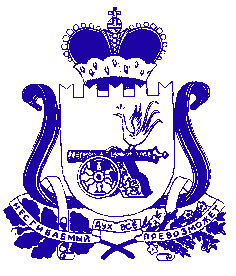 